АДМИНИСТРАЦИЯ ГОРОДСКОГО ПОСЕЛЕНИЯ ПОСЁЛОК КРАСНОЕ-НА-ВОЛГЕ  КРАСНОСЕЛЬСКОГО МУНИЦИПАЛЬНОГО РАЙОНА КОСТРОМСКОЙ ОБЛАСТИ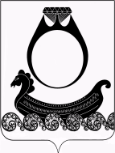 ПОСТАНОВЛЕНИЕот 11 апреля 2022 года                                                                     № 86Об утверждении Порядка подтверждения завершения переустройства и (или) перепланировки жилого помещения в многоквартирном домеВ соответствии с  Жилищным кодексом Российской Федерации, Федеральным законом от 06.10.2003 N 131-ФЗ «Об общих принципах организации местного самоуправления в Российской Федерации», с Уставом муниципального образования городское поселение поселок Красное-на-Волге Красносельского муниципального района Костромской области, администрация городского поселения поселок Красное-на-Волге Красносельского муниципального района Костромской области	ПОСТАНОВЛЯЕТ:Утвердить Порядок подтверждения завершения переустройства и (или) перепланировки жилого помещения в многоквартирном доме (приложение).2. Настоящее постановление вступает в силу после его официального опубликования.Глава городского поселения                                                              В.Н. НедорезовУтвержденПостановлением администрации городского поселения пгт. Красное-на-Волгеот  11  апреля  2022 года № 86ПОРЯДОК
подтверждения завершения переустройства и (или) перепланировки
жилого помещения в многоквартирном доме1. Общие положения1.1. Порядок подтверждения завершения переустройства и (или) перепланировки жилого помещения в многоквартирном доме (далее - Порядок) разработан в соответствии с Жилищным кодексом Российской Федерации, с Уставом муниципального образования городское поселение поселок Красное-на-Волге Красносельского муниципального района Костромской области.1.2. Порядок устанавливает процедуру принятия жилого помещения в многоквартирном доме (далее - помещение) после его переустройства и (или) перепланировки, направления (выдачи) акта приемочной комиссии о завершении переустройства и (или) перепланировки жилого помещения (далее - акт приемочной комиссии), его хранения.2. Форма документа, подтверждающего завершение переустройства
и (или) перепланировки помещения2.1. Основанием проведения переустройства и (или) перепланировки помещения является выдача или направление заявителем документа, подтверждающего принятие решения администрацией городского поселения пос. Красное-на-Волге муниципального района (далее - администрация) о согласовании переустройства и (или) перепланировки помещения в соответствии с Административным регламентом  предоставления муниципальной услуги «Об утверждении Административного регламента предоставления администрацией ГП пос. Красное-на-Волге муниципальной услуги по согласованию переустройства и (или) перепланировки помещений в многоквартирном доме», утвержденным постановлением администрации городского поселения от 06.08.2021 № 188.2.2. Завершение переустройства и (или) перепланировки помещения подтверждается актом приемочной комиссии по форме согласно приложению 1 к Порядку, который подтверждает окончание ремонтно-строительных работ при переустройстве и (или) перепланировке помещения и является основанием внесения изменений в технический паспорт помещения, сведения, содержащиеся в Едином государственном реестре недвижимости.2.3. Принятие помещения после его переустройства и (или) перепланировки осуществляется по заявлению собственника соответствующего помещения или уполномоченного им лица о проведении приемки в эксплуатацию помещения после завершения работ по переустройству и (или) перепланировке согласно образцу (приложение 2 к Порядку) в согласованное с ним время приемочной комиссией, создание которой и утверждение состава которой осуществляется распоряжением администрации городского поселения.2.4. Акт приемочной комиссии подлежит подписанию ее председателем и всеми членами комиссии.
3. Направление (выдача), хранение акта приемочной комиссии3.1. Администрация по месту нахождения помещения в течение пяти рабочих дней после подписания акта приемочной комиссии направляет (выдает): один экземпляр акта - в Управление Федеральной службы государственной регистрации, кадастра и картографии по Костромской области; два экземпляра акта - собственнику помещения (уполномоченному им лицу);один экземпляр акта приемочной комиссии хранится в администрации городского поселения пос. Красное-на-Волге.
Приложение 1
к Порядку подтверждения завершения
 переустройства и (или) перепланировки помещенияОБРАЗЕЦАКТ
приемочной комиссии о завершении переустройства
и (или) перепланировки жилого помещения в многоквартирном домепгт. Красное-на-Волге                                                                            «___» ____________ 20___ г.

     Приемочная комиссия, назначенная распоряжением  администрации городского поселения от ____________N ______,в составе:
председателя комиссии: _____________________________________________________________(фамилия, имя, отчество (при наличии), должность)секретарь комиссии: _____________________________________________________________(фамилия, имя, отчество (при наличии), должность)членов комиссии: ___________________________________________________________________________________
собственника (уполномоченного им лица) _______________________________________,                                                                            (фамилия, имя, отчество (при наличии))
представителя инспекции по охране объектов культурного наследия Костромской области __________________________________________________________________________________(фамилия, имя, отчество (при наличии), должность)организации, осуществляющей управление многоквартирным домом ___________________________________________________________________________________(фамилия, имя, отчество (при наличии), должность)_________________________________________________________________________________,представителя проектной документации __________________________________________________________________________________(фамилия, имя, отчество (при наличии), должность)составила настоящий акт о нижеследующем:1. Собственником (уполномоченным лицом) предъявлено к приемке помещение, расположенное по адресу: __________________________________________________________
__________________________________________________________________________________.2. Перепланировка и (или) переустройство производились на основании распоряжения администрации городского поселения от «____»_________ 20__года N ______.3. Проектная документация на переустройство и (или) перепланировку разработана __________________________________________________________________________.
(наименование организации, реквизиты)     4. Выполненные ремонтно-строительные работы: _____________________________________.
                                                                                             (соответствуют, не соответствуют проекту)
5. Предъявление к приёмке в экспликации жилых помещений имеет следующие показатели:РЕШЕНИЕ ПРИЕМОЧНОЙ КОМИССИИ:1. Ремонтно-строительные работы по перепланировке  и  (или)  переустройству жилого помещения, расположенном по адресу: ___________________________________________________________________________________ _______________________________________________________, завершены. 2. Перепланировка и (или) переустройство в помещении соответствуют (не соответствуют) предоставленному проекту.Приложение 2
к Порядку подтверждения завершения
 переустройства и (или) перепланировки помещенияОБРАЗЕЦ
заявления о проведении приемки в эксплуатацию помещения после
завершения работ по переустройству и (или) перепланировкеВ администрацию городского поселения поселок Красное-на-Волгеот ___________________________________________
                    (фамилия, имя, отчество (при наличии),
____________________________________________
адрес, номер контактного телефона, адрес
_____________________________________________
электронной почты (при наличии) - для физических лиц
______________________________________________
полное наименование организации - для юридических лиц,
______________________________________________
почтовый адрес, индекс, номер контактного телефона, адрес электронной почты
ЗАЯВЛЕНИЕВ связи с завершением работ по переустройству и (или) перепланировке жилого помещения общей площадью __________ с кадастровым номером _____________________, расположенного по адресу:__________________________________________________________________________                                                                                                                                                 (полный адрес объекта с указанием___________________________________________________________________________субъекта Российской Федерации, административного района и т. д.)прошу провести приемку в эксплуатацию помещения, расположенного по вышеуказанному адресу.МП                                                                                                                  __ _______ 202___ г.Настоящим во исполнение требований Федерального закона от 27.07.2006 г.        № 152-ФЗ «О персональных данных» даю согласие на обработку моих персональных данных. Я уведомлен и понимаю, что под обработкой персональных данных  подразумевается любое действие (операция) или совокупность действий (операций), совершаемых с использованием средств автоматизации или без использования таких средств с персональными данными, включая сбор, запись, систематизацию, накопление, хранение, уточнение (обновление, изменение), извлечение, использование, передачу (распространение, предоставление, доступ), обезличивание, блокирование, удаление, уничтожение персональных данных.
Выслать:В дело-  1Отдел архитектуры - 1____________________________           2 экз.                                        Ознакомлены:Ведущий эксперт по судебному и организационному обеспечению:                                              Ю.А. Смирнова-Ловыгина Готовил:Заведующий отделом архитектурыи градостроительства:                                                                Н.Е. КанаичеваЭтажНомер помещенияКоличество комнатОбщая площадь комнатыВ том числеВ том числеПерепланировка/переустройствоЭтажНомер помещенияКоличество комнатОбщая площадь комнатыжилыенежилыеПерепланировка/переустройствоПредседатель приемочной
комиссии:М.П.__________________________(подпись)__________________________(инициалы, фамилия)Секретарь:__________________________(подпись)__________________________(инициалы, фамилия)Члены приемочной
комиссии:__________________________(подпись)__________________________(инициалы, фамилия)__________________________(подпись)__________________________(инициалы, фамилия)__________________________(подпись)__________________________(инициалы, фамилия)__________________________(подпись)__________________________(инициалы, фамилия)Приложения:
1. _____________________________________________________________2. _____________________________________________________________3. _____________________________________________________________4. _____________________________________________________________
1. _____________________________________________________________2. _____________________________________________________________3. _____________________________________________________________4. _____________________________________________________________
1. _____________________________________________________________2. _____________________________________________________________3. _____________________________________________________________4. _____________________________________________________________
_____________________
(должность руководителя организации
(для юридического лица))_____________________
(должность руководителя организации
(для юридического лица))____________________
(подпись)___________________
    (инициалы, фамилия)_____________________
(должность руководителя организации
(для юридического лица))____________________
(подпись)________________________
    (инициалы, фамилия)